http://translate.google.co.uk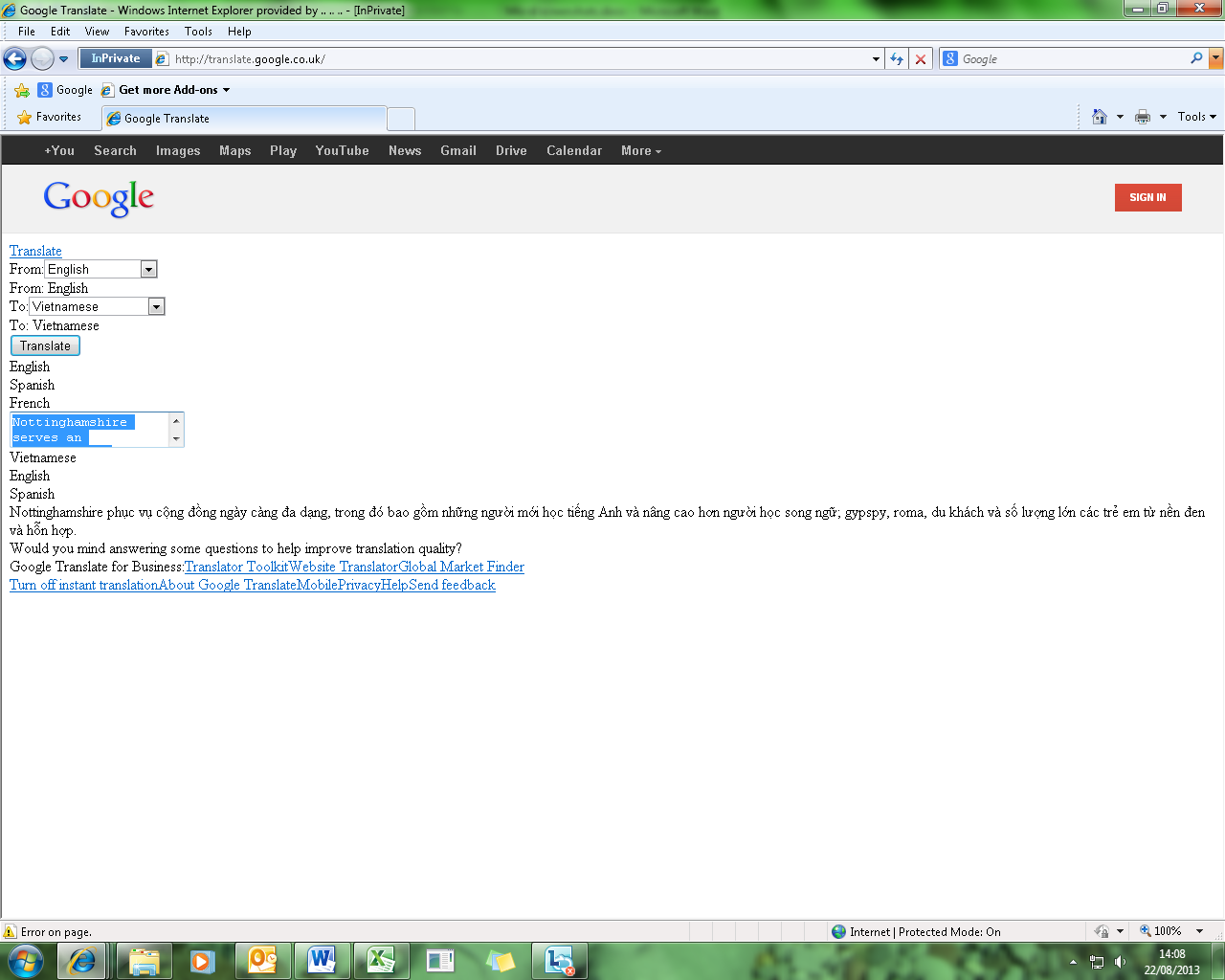 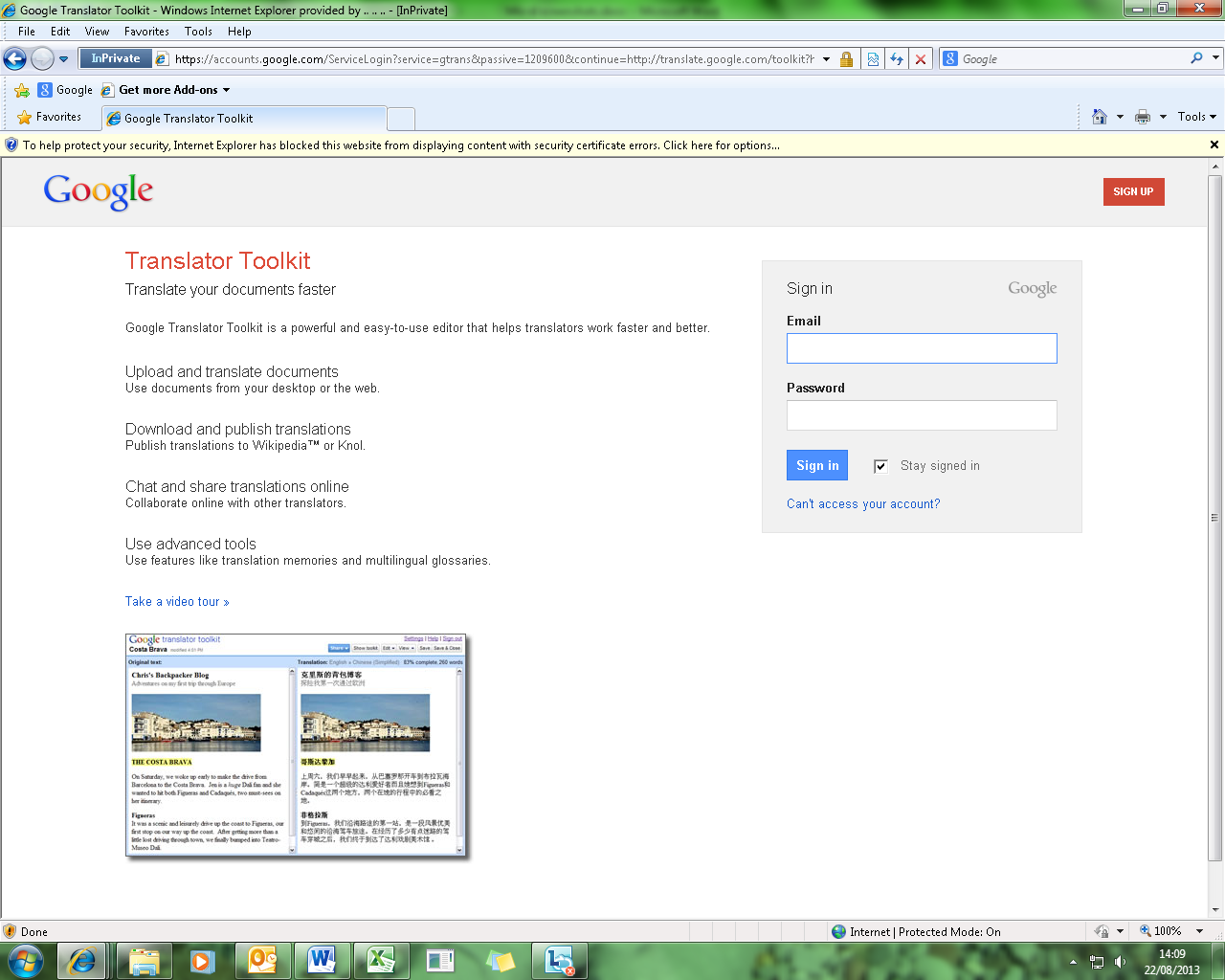 